ТЕХНОЛОГИЯ   Родионова И.А.30 ноября5  «а», «б» класс Занятие рассчитано на 2 урока. Дистанционный урок «Изготовление простых изделий из конструкционных  материалов».        Заполнение фигуры «Снежинка» (на основе заполнения острого угла). Фото выполненного задания отправить на почту:  technology9@yandex.ru   РАБОТЫ ПОДПИСЫВАЕМ: Фамилия, Имя, класс!!! и присылаем  до 04.12.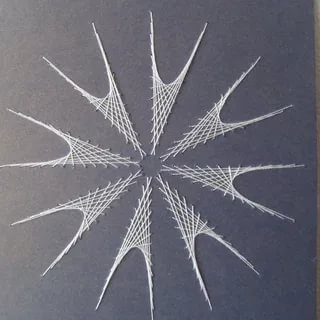 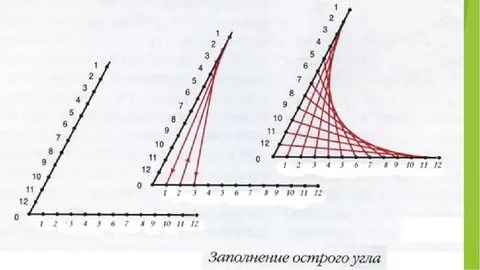 